PROGRAMME PERSONNALISE DE REUSSITE EDUCATIVEFICHE DE SUIVI DU PARCOURS SCOLAIRE DE L’ELEVEACCOMPAGNEMENTS DU PARCOURS SCOLAIREA REMPLACER PAR LE DOCUMENT DEJA EXISTANT S’IL Y A LIEU - Inspection  Académique du RhôneCirconscription d’OULLINSNOM DE  L’ECOLECOMMUNE N° TELEPHONE :      DIRECTEUR / DIRECTRICE :..........ENSEIGNANT(E- S) :...........INSPECTEUR DE L’EDUCATION NATIONALEMonsieur GARAPON StéphaneTéléphone : 04 72 39 20 72Télécopie : 04 72 39 24 25Mel : ce.0690266p@ac-lyon.frAdresse :  30 Boulevard Emile Zola69600 OULLINSPROGRAMME PERSONNALISEDEREUSSITE EDUCATIVE Cycle 2NOM et PRENOM DE L’ELEVE .....DATE DE NAISSANCE :............./............./.............OBSERVATIONS :       NB : ceci est un document à usage professionnel, les données médicales peuvent y être indiquées avec les réserves de confidentialité  usuelles (diffusion interne exclusivement) ANNEE SCOLAIRE : NIVEAU DE CLASSE :DATE DE SIGNATURE DU PPRE : ........../........../...........PROGRAMME PERSONNALISEDEREUSSITE EDUCATIVE Cycle 2NOM et PRENOM DE L’ELEVE .....DATE DE NAISSANCE :............./............./.............OBSERVATIONS :       NB : ceci est un document à usage professionnel, les données médicales peuvent y être indiquées avec les réserves de confidentialité  usuelles (diffusion interne exclusivement) ANNEE SCOLAIRE : NIVEAU DE CLASSE :DATE DE SIGNATURE DU PPRE : ........../........../...........COMPETENCES (Cf : Socle Commun de Connaissance, de Compétence et de Culture et Programmes 2015/2016)EDUCATION PHYSIQUE ET SPORTIVECompétence à travailler ENSEIGNEMENTS ARTISTIQUESCompétence à travailler QUESTIONNER LE MONDECompétence à travailler ENSEIGNEMENT MORAL ET CIVIQUECompétence à travailler LANGUE VIVANTECompétence à travailler INFORMATIONS ET OBSERVATIONS UTILES A LA MISE EN ŒUVRE DU PPREPLAN D’ACTION DES AIDES MULTIPLES COORDONNEESPersonnes en charge de l’action (cocher toutes les personnes impliquées dans le PPRE de l’élève, inscrire leur nom)Personnes en charge de l’action (cocher toutes les personnes impliquées dans le PPRE de l’élève, inscrire leur nom)Personnes en charge de l’action (cocher toutes les personnes impliquées dans le PPRE de l’élève, inscrire leur nom)Personnes en charge de l’action (cocher toutes les personnes impliquées dans le PPRE de l’élève, inscrire leur nom)Personnes en charge de l’action (cocher toutes les personnes impliquées dans le PPRE de l’élève, inscrire leur nom)Personnes en charge de l’action (cocher toutes les personnes impliquées dans le PPRE de l’élève, inscrire leur nom)Professeur des Ecoles de la classe                          RASED – E – aide apprentissage                RASED – E – aide apprentissage                RASED – G – aide « métier d’élève »                         RASED – G – aide « métier d’élève »                         RASED Psychologue        Bilan Suivi Autre enseignant de l’école                             AVS  Partagée                AVS Individuelle            AVS  Partagée                AVS Individuelle            CMP                                Hôpital de jour               Psychologue libéral      Pédopsychiatre             CMP                                Hôpital de jour               Psychologue libéral      Pédopsychiatre             Orthophoniste                Psychomotricien            Ergologue                       Autre, à préciser :DISPOSITIFS PEDAGOGIQUES DISPOSITIFS PEDAGOGIQUES DISPOSITIFS PEDAGOGIQUES DISPOSITIFS PEDAGOGIQUES DISPOSITIFS PEDAGOGIQUES DISPOSITIFS PEDAGOGIQUES Individuel, aide de l’adulte                                   Individuel, aide de l’adulte                                   Groupe de besoin              Groupe de besoin              Tutorat entre élèves           Tutorat entre élèves           Différenciation en classe   Différenciation en classe   Aide personnalisée            Aide personnalisée            Décloisonnement entre classes                                 Décloisonnement entre classes                                 Emploi du temps aménagé Emploi du temps aménagé Plan de travail individualisé Plan de travail individualisé Autre dispositif, à préciser Autre dispositif, à préciser Types d’activités prévues Anticipation des activités de classe                                Retour sur des activités de classe Formes ludiques                              	 Outils numériques                           Orales                             Ecrites                                 Mixtes oral/écrit                              Activités identiques à celles proposées à tous les élèves sans aménagement                         Activités identiques à celles proposées à tous les élèves avec aménagement                         Autres activités que celles proposées à tous les élèves                                                             Aménagements : Aide à la compréhension des consignes                       Aide à la mobilisation des savoirs                                 Aide à la réflexion, à la construction d’une démarche  Aide à la rédaction de la réponse                                Aide à la mise en mémoire                                           Exercices écrits simplifiés, écourtés                                                                                                 Exercices écrits enrichis, allongés                                                                                                                                 Présentation modifiée (taille police, aides typographiques à la lecture…)                                       Prise en charge totale ou partielle de l’écriture (dictée à l’adulte, textes et documents à trous…)                                                                                                                                            Utilisation du clavier informatique                                                                                                     Autres aménagements       Types d’activités prévues Anticipation des activités de classe                                Retour sur des activités de classe Formes ludiques                              	 Outils numériques                           Orales                             Ecrites                                 Mixtes oral/écrit                              Activités identiques à celles proposées à tous les élèves sans aménagement                         Activités identiques à celles proposées à tous les élèves avec aménagement                         Autres activités que celles proposées à tous les élèves                                                             Aménagements : Aide à la compréhension des consignes                       Aide à la mobilisation des savoirs                                 Aide à la réflexion, à la construction d’une démarche  Aide à la rédaction de la réponse                                Aide à la mise en mémoire                                           Exercices écrits simplifiés, écourtés                                                                                                 Exercices écrits enrichis, allongés                                                                                                                                 Présentation modifiée (taille police, aides typographiques à la lecture…)                                       Prise en charge totale ou partielle de l’écriture (dictée à l’adulte, textes et documents à trous…)                                                                                                                                            Utilisation du clavier informatique                                                                                                     Autres aménagements       Types d’activités prévues Anticipation des activités de classe                                Retour sur des activités de classe Formes ludiques                              	 Outils numériques                           Orales                             Ecrites                                 Mixtes oral/écrit                              Activités identiques à celles proposées à tous les élèves sans aménagement                         Activités identiques à celles proposées à tous les élèves avec aménagement                         Autres activités que celles proposées à tous les élèves                                                             Aménagements : Aide à la compréhension des consignes                       Aide à la mobilisation des savoirs                                 Aide à la réflexion, à la construction d’une démarche  Aide à la rédaction de la réponse                                Aide à la mise en mémoire                                           Exercices écrits simplifiés, écourtés                                                                                                 Exercices écrits enrichis, allongés                                                                                                                                 Présentation modifiée (taille police, aides typographiques à la lecture…)                                       Prise en charge totale ou partielle de l’écriture (dictée à l’adulte, textes et documents à trous…)                                                                                                                                            Utilisation du clavier informatique                                                                                                     Autres aménagements       Types d’activités prévues Anticipation des activités de classe                                Retour sur des activités de classe Formes ludiques                              	 Outils numériques                           Orales                             Ecrites                                 Mixtes oral/écrit                              Activités identiques à celles proposées à tous les élèves sans aménagement                         Activités identiques à celles proposées à tous les élèves avec aménagement                         Autres activités que celles proposées à tous les élèves                                                             Aménagements : Aide à la compréhension des consignes                       Aide à la mobilisation des savoirs                                 Aide à la réflexion, à la construction d’une démarche  Aide à la rédaction de la réponse                                Aide à la mise en mémoire                                           Exercices écrits simplifiés, écourtés                                                                                                 Exercices écrits enrichis, allongés                                                                                                                                 Présentation modifiée (taille police, aides typographiques à la lecture…)                                       Prise en charge totale ou partielle de l’écriture (dictée à l’adulte, textes et documents à trous…)                                                                                                                                            Utilisation du clavier informatique                                                                                                     Autres aménagements       Types d’activités prévues Anticipation des activités de classe                                Retour sur des activités de classe Formes ludiques                              	 Outils numériques                           Orales                             Ecrites                                 Mixtes oral/écrit                              Activités identiques à celles proposées à tous les élèves sans aménagement                         Activités identiques à celles proposées à tous les élèves avec aménagement                         Autres activités que celles proposées à tous les élèves                                                             Aménagements : Aide à la compréhension des consignes                       Aide à la mobilisation des savoirs                                 Aide à la réflexion, à la construction d’une démarche  Aide à la rédaction de la réponse                                Aide à la mise en mémoire                                           Exercices écrits simplifiés, écourtés                                                                                                 Exercices écrits enrichis, allongés                                                                                                                                 Présentation modifiée (taille police, aides typographiques à la lecture…)                                       Prise en charge totale ou partielle de l’écriture (dictée à l’adulte, textes et documents à trous…)                                                                                                                                            Utilisation du clavier informatique                                                                                                     Autres aménagements       Types d’activités prévues Anticipation des activités de classe                                Retour sur des activités de classe Formes ludiques                              	 Outils numériques                           Orales                             Ecrites                                 Mixtes oral/écrit                              Activités identiques à celles proposées à tous les élèves sans aménagement                         Activités identiques à celles proposées à tous les élèves avec aménagement                         Autres activités que celles proposées à tous les élèves                                                             Aménagements : Aide à la compréhension des consignes                       Aide à la mobilisation des savoirs                                 Aide à la réflexion, à la construction d’une démarche  Aide à la rédaction de la réponse                                Aide à la mise en mémoire                                           Exercices écrits simplifiés, écourtés                                                                                                 Exercices écrits enrichis, allongés                                                                                                                                 Présentation modifiée (taille police, aides typographiques à la lecture…)                                       Prise en charge totale ou partielle de l’écriture (dictée à l’adulte, textes et documents à trous…)                                                                                                                                            Utilisation du clavier informatique                                                                                                     Autres aménagements       Outils élève  Affichages    Sous-main    Pas à pas méthodologique   Référentiels individualisés  Appuis comportementaux      Aides à la situation dans le temps et l’espace Outils élève  Affichages    Sous-main    Pas à pas méthodologique   Référentiels individualisés  Appuis comportementaux      Aides à la situation dans le temps et l’espace Outils élève  Affichages    Sous-main    Pas à pas méthodologique   Référentiels individualisés  Appuis comportementaux      Aides à la situation dans le temps et l’espace Outils élève  Affichages    Sous-main    Pas à pas méthodologique   Référentiels individualisés  Appuis comportementaux      Aides à la situation dans le temps et l’espace Outils élève  Affichages    Sous-main    Pas à pas méthodologique   Référentiels individualisés  Appuis comportementaux      Aides à la situation dans le temps et l’espace Outils élève  Affichages    Sous-main    Pas à pas méthodologique   Référentiels individualisés  Appuis comportementaux      Aides à la situation dans le temps et l’espace Durée de la mise en œuvre du PPRE Une période       Un trimestre       Un semestre  Durée de la mise en œuvre du PPRE Une période       Un trimestre       Un semestre  Durée de la mise en œuvre du PPRE Une période       Un trimestre       Un semestre  Durée de la mise en œuvre du PPRE Une période       Un trimestre       Un semestre  Durée de la mise en œuvre du PPRE Une période       Un trimestre       Un semestre  Durée de la mise en œuvre du PPRE Une période       Un trimestre       Un semestre  EVALUATION DES PROGRES DE L’ELEVEEVALUATION DES PROGRES DE L’ELEVEEVALUATION DES PROGRES DE L’ELEVEEVALUATION DES PROGRES DE L’ELEVEEVALUATION DES PROGRES DE L’ELEVEEVALUATION DES PROGRES DE L’ELEVEObservation dans les activités quotidiennes                          Evaluations orales aménagées                          Evaluations orales aménagées                          Evaluations écrites aménagées                           Evaluations écrites aménagées                           Evaluations de fin de période sans aménagement         BILAN DU PPREBILAN DU PPREBILAN DU PPREBILAN DU PPREBILAN DU PPREBILAN DU PPREDate prévue pour l’évaluation du PPRE       /     /     Date prévue pour l’évaluation du PPRE       /     /     Date prévue pour l’évaluation du PPRE       /     /     Date prévue pour l’évaluation du PPRE       /     /     Date prévue pour l’évaluation du PPRE       /     /     Date prévue pour l’évaluation du PPRE       /     /     Objectifs d’apprentissageNon Atteints                   Objectifs d’apprentissagePartiellement Atteints                    Objectifs d’apprentissagePartiellement Atteints                    Objectifs d’apprentissage Atteints                           Objectifs d’apprentissage Atteints                           Objectifs d’apprentissageDépassés                         SUITE A DONNER Renouvellement du PPRE en cours                                                                                                 Mise en place d’un nouveau PPRE (autres compétences à cibler)                                                  Arrêt du PPRE                                                                                                                                  SUITE A DONNER Renouvellement du PPRE en cours                                                                                                 Mise en place d’un nouveau PPRE (autres compétences à cibler)                                                  Arrêt du PPRE                                                                                                                                  SUITE A DONNER Renouvellement du PPRE en cours                                                                                                 Mise en place d’un nouveau PPRE (autres compétences à cibler)                                                  Arrêt du PPRE                                                                                                                                  SUITE A DONNER Renouvellement du PPRE en cours                                                                                                 Mise en place d’un nouveau PPRE (autres compétences à cibler)                                                  Arrêt du PPRE                                                                                                                                  SUITE A DONNER Renouvellement du PPRE en cours                                                                                                 Mise en place d’un nouveau PPRE (autres compétences à cibler)                                                  Arrêt du PPRE                                                                                                                                  SUITE A DONNER Renouvellement du PPRE en cours                                                                                                 Mise en place d’un nouveau PPRE (autres compétences à cibler)                                                  Arrêt du PPRE                                                                                                                                  CURSUS SCOLAIREAnnéeEcole fréquentéeNiveau de classeNom de l’enseignant(e)CURSUS SCOLAIRECURSUS SCOLAIRECURSUS SCOLAIRECURSUS SCOLAIRECURSUS SCOLAIRECURSUS SCOLAIRECURSUS SCOLAIRECURSUS SCOLAIRECURSUS SCOLAIRECURSUS SCOLAIREObservations éventuelles si absentéisme:      Observations éventuelles si absentéisme:      Observations éventuelles si absentéisme:      Observations éventuelles si absentéisme:      Observations éventuelles si absentéisme:      ALLOPHONEDATE ARRIVEE EN FRANCE        SCOLARISATION DANS LE PAYS D’ORIGINE Aide Unité Pédagogique Pour Elèves Allophones Arrivants (UPE2A) P.P.R.E  en MATERNELLEOUI /NON :        APPRENTISSAGES ORIENTATION CLIS Bilan psychologique Suivi psychologiqueOUI / NON :                       STRUCTURE : Suivi RASED Spécialité G Métier élèveNIVEAU DE CLASSE DE L’AIDE           Suivi RASED Spécialité E ApprentissagesNIVEAU DE CLASSE  DE L’AIDE                 TROUBLE DIAGNOSTIQUE Trouble Spécifique diagnostiqué par un professionnel habilitéP .P. S NOM DE L’ENSEIGNANT REFERANT       Dossier MDPH SITUATION DU DOSSIER                                                                                                       DECISION DERNIERE NOTIFICATION          AIDE A LA SCOLARITEOrthophonie OUI / NON  NIVEAU DE CLASSE  DE L’AIDE         C.M.P. OUI/NON  TYPE D’AIDE  NIVEAU DE CLASSE  DE L’AIDE         Suivi Psychologique OUI / NON NIVEAU DE CLASSE  DE L’AIDE         P.R.E OUI / NON  NIVEAU DE CLASSE  DE L’AIDE         Assistante sociale qui accompagne la familleNom et prénom :      Décision de justice (enfant placé en foyer)Nom de la structure d’accueil      Educateur  Nom et Prénom      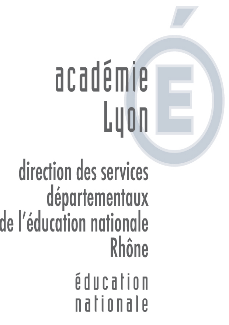 